Underretning – Offentligt ansatteSendes på mail til:underretning@skivekommune.dk Skive KommuneFamiliesektionenTorvegade 107800 Skive Underbyg dine bekymringer og observationer, med konkrete eksempler.Efterfølgende vil du måske blive bedt om yderligere oplysninger.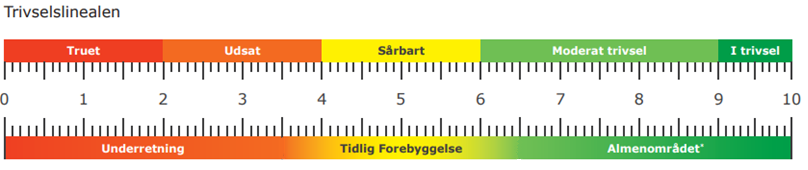 Dato _______________    Underskrift underretter _______________________________________Dato _______________     Underskrift leder ____________________________________________ Arbejdsstedets navn __________________________________________________________Underretning vedr.:Navn og CPR.nr.Navn på forældretlf. og e-mailadresse Navn på underretter samt relation til barnet/familien:Arbejdssted og telefonnummer:Hvad har du/I talt med forældrene om i forhold til denne underretning?OBS: ved bekymring for vold eller overgreb må forældrene ikke orienteres om underretningen.Inddragelse af barnetHvad har du/I talt med barnet om i forhold til denne underretning?Hvad er barnets holdninger og synspunkter i forhold til denne underretning?Begrundelse for underretningen:Hvilke tiltag har været forsøgt?Hvilke effekter har tiltagene haft?Har der været henvendelse til ’Tidlig forebyggelse’ og har der været iværksat støtte af denne vej? I givet fald hvilken?Har sagen været drøftet på TVÆRS-møde(r) eller i ’REFLEKS’?Hvilke tiltag førte det til?Sundhedsforhold:Generel sundhedstilstand, herunder evt. funktionsnedsættelse. Faktorer som påvirker sundhedstilstandFysiske som psykiske udvikling, i forhold til alderAndet (F.eks. Diagnose)Beskriv ressourcer og problemer:Dagtilbud/Skoleforhold og læring:Kognition Tilegnelse og anvendelse af viden, alderssvarende sproglig udvikling, koncentration, argumentation, barnets evne til at forstå og overskue informationer mm.Motivation og vedholdenhed ift. Alder, ambitionsniveau mm.Trivsel blandt kammerater og voksenkontakterBeskriv ressourcer og problemer:Fritidsforhold og venskaber:social deltagelse og fritidsaktivitetervenskaber og relationerevne til og fastholdelse heraf.andetBeskriv ressourcer og problemer:Udvikling og adfærd:følelsesmæssige og adfærdsmæssige udvikling (tilknytning og empati)identitet, baggrund og selvopfattelsesociale fremtrædenselvstændighedandetBeskriv ressourcer og problemer:Familieforhold – familierelationerForældreforhold Barnets oplevelse af relationen til forældre og eventuelle stedforældre. Samarbejde med forældrene i forhold til barnetØvrige slægtsforhold Barnets oplevelse af relationen til slægtninge, der spiller en betydningsfuld rolle ift. barnetBeskriv ressourcer og problemer:Yderligere synspunkter, observationer eller overvejelser:Er der andre børn i familien der er bekymring for?Er der særlige forhold vi skal være opmærksomme på, når vi kontakter barnet/den unge eller forældrene?Andet Hvor på trivselslinealen vurderer du/I barnets aktuelle trivsel?